2019-2020 Greater Southwest District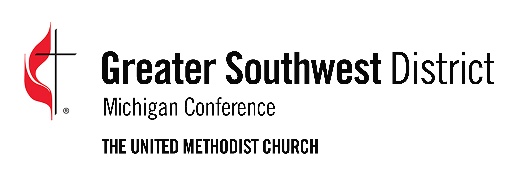 ENGAGE Project ApplicationDate of Application _________________   		Project Begins _______________Name of Mission or Ministry Project _________________________________________ Phone ________________ Address __________________________________________City _______________________________________ State________ Zip_____________Name of Person making application _________________________________________Phone ________________________ Email ____________________________________Does this ministry address the needs and hopes of people in the community? Describe the process you used to determine this.____________________________________________________________________________________________________________________________________________________________________________________________________________________________________How are you or your congregation personally willing to invest your very best gifts and abilities to develop this ministry?____________________________________________________________________________________________________________________________________________________________________________________________________________________________________List the ministry resources that are currently available and being used: ____________________________________________________________________________________________________________________________________________________________________________________________________________________________________List other potential assets within the church and among congregation members:____________________________________________________________________________________________________________________________________________________________________________________________________________________________________List Potential Partners within your community:Individuals: ___________________________________________________________________Businesses: __________________________________________________________________Associations: _________________________________________________________________Public Institutions: _____________________________________________________________Other: _______________________________________________________________________Please attach responses to the following questions:How does your project fulfill the Mission of the United Methodist Church, “make disciples of Jesus Christ for the transformation of the world?” Please give specific examples. How does your project engage in ministry with vulnerable and marginalized individuals   and communities? Please give specific examples of how your project:   - Respects the inherent dignity and intrinsic worth of all people engaged in the project?   - Transcends boundaries of race class, social status, etc.?   - Engages in both works of mercy and justice?Please attach the following financial information:Proposed budget for project Include amount received (or anticipated) from other United Methodist sourcesAmount received (or anticipated) from non-United Methodist sourcesIf you envision this project to be ongoing, how do you plan to generate the support necessary to continue?Please attach the following organizational information, if applicable or available:How long has your project been in operation or when do you anticipate it to begin?Please attach a roster of the Leadership team for the projectPlease attach an Annual Report, brochures or any other publications describing the work of your project.Return form to:  	Greater Southwest District2350 Ring Road North, Suite B			Kalamazoo, MI 49006				-OR-			mnordbrock@michiganumc.org